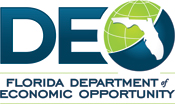 RECOMMENDATION PACKAGE CHECKLISTDocuments/Information required in the Recommendation Package:Originating Organization/RWB:Originating Organization/RWB:Originating Organization/RWB:Position Title:Position Title:Position Title:Position #:1.	A signed and dated State of Florida Application for applicants to be certified.1.	A signed and dated State of Florida Application for applicants to be certified.1.	A signed and dated State of Florida Application for applicants to be certified.1.	A signed and dated State of Florida Application for applicants to be certified.1.	A signed and dated State of Florida Application for applicants to be certified.1.	A signed and dated State of Florida Application for applicants to be certified.1.	A signed and dated State of Florida Application for applicants to be certified.1.	A signed and dated State of Florida Application for applicants to be certified.1.	A signed and dated State of Florida Application for applicants to be certified.1.	A signed and dated State of Florida Application for applicants to be certified.1.	A signed and dated State of Florida Application for applicants to be certified.1.	A signed and dated State of Florida Application for applicants to be certified.2.	Complete Reference Check and Employment Verification Form (DEO Form HRM-35).2.	Complete Reference Check and Employment Verification Form (DEO Form HRM-35).2.	Complete Reference Check and Employment Verification Form (DEO Form HRM-35).2.	Complete Reference Check and Employment Verification Form (DEO Form HRM-35).2.	Complete Reference Check and Employment Verification Form (DEO Form HRM-35).2.	Complete Reference Check and Employment Verification Form (DEO Form HRM-35).2.	Complete Reference Check and Employment Verification Form (DEO Form HRM-35).2.	Complete Reference Check and Employment Verification Form (DEO Form HRM-35).2.	Complete Reference Check and Employment Verification Form (DEO Form HRM-35).2.	Complete Reference Check and Employment Verification Form (DEO Form HRM-35).2.	Complete Reference Check and Employment Verification Form (DEO Form HRM-35).2.	Complete Reference Check and Employment Verification Form (DEO Form HRM-35).3.	Education verification documents (if needed for minimum qualifications.3.	Education verification documents (if needed for minimum qualifications.3.	Education verification documents (if needed for minimum qualifications.3.	Education verification documents (if needed for minimum qualifications.3.	Education verification documents (if needed for minimum qualifications.3.	Education verification documents (if needed for minimum qualifications.3.	Education verification documents (if needed for minimum qualifications.3.	Education verification documents (if needed for minimum qualifications.3.	Education verification documents (if needed for minimum qualifications.3.	Education verification documents (if needed for minimum qualifications.3.	Education verification documents (if needed for minimum qualifications.3.	Education verification documents (if needed for minimum qualifications.4.	A copy of other employment verifications not included in reference checks 4.	A copy of other employment verifications not included in reference checks 4.	A copy of other employment verifications not included in reference checks 4.	A copy of other employment verifications not included in reference checks 4.	A copy of other employment verifications not included in reference checks 4.	A copy of other employment verifications not included in reference checks 4.	A copy of other employment verifications not included in reference checks 4.	A copy of other employment verifications not included in reference checks 4.	A copy of other employment verifications not included in reference checks 4.	A copy of other employment verifications not included in reference checks 4.	A copy of other employment verifications not included in reference checks 4.	A copy of other employment verifications not included in reference checks 	(such as DD-214, letters from previous employers, typing test scores, etc.).	(such as DD-214, letters from previous employers, typing test scores, etc.).	(such as DD-214, letters from previous employers, typing test scores, etc.).	(such as DD-214, letters from previous employers, typing test scores, etc.).	(such as DD-214, letters from previous employers, typing test scores, etc.).	(such as DD-214, letters from previous employers, typing test scores, etc.).	(such as DD-214, letters from previous employers, typing test scores, etc.).	(such as DD-214, letters from previous employers, typing test scores, etc.).	(such as DD-214, letters from previous employers, typing test scores, etc.).	(such as DD-214, letters from previous employers, typing test scores, etc.).	(such as DD-214, letters from previous employers, typing test scores, etc.).	(such as DD-214, letters from previous employers, typing test scores, etc.).5.	A copy of the Job Requisition. *5.	A copy of the Job Requisition. *5.	A copy of the Job Requisition. *5.	A copy of the Job Requisition. *5.	A copy of the Job Requisition. *5.	A copy of the Job Requisition. *5.	A copy of the Job Requisition. *5.	A copy of the Job Requisition. *5.	A copy of the Job Requisition. *5.	A copy of the Job Requisition. *5.	A copy of the Job Requisition. *5.	A copy of the Job Requisition. *6.	A copy of documentation as proof of Selective Service Registration or6.	A copy of documentation as proof of Selective Service Registration or6.	A copy of documentation as proof of Selective Service Registration or6.	A copy of documentation as proof of Selective Service Registration or6.	A copy of documentation as proof of Selective Service Registration or6.	A copy of documentation as proof of Selective Service Registration or6.	A copy of documentation as proof of Selective Service Registration or6.	A copy of documentation as proof of Selective Service Registration or6.	A copy of documentation as proof of Selective Service Registration or6.	A copy of documentation as proof of Selective Service Registration or6.	A copy of documentation as proof of Selective Service Registration or6.	A copy of documentation as proof of Selective Service Registration or	exemption if the selected applicant is a covered person (Males born on or after 10/1/1962)	exemption if the selected applicant is a covered person (Males born on or after 10/1/1962)	exemption if the selected applicant is a covered person (Males born on or after 10/1/1962)	exemption if the selected applicant is a covered person (Males born on or after 10/1/1962)	exemption if the selected applicant is a covered person (Males born on or after 10/1/1962)	exemption if the selected applicant is a covered person (Males born on or after 10/1/1962)	exemption if the selected applicant is a covered person (Males born on or after 10/1/1962)	exemption if the selected applicant is a covered person (Males born on or after 10/1/1962)	exemption if the selected applicant is a covered person (Males born on or after 10/1/1962)	exemption if the selected applicant is a covered person (Males born on or after 10/1/1962)	exemption if the selected applicant is a covered person (Males born on or after 10/1/1962)	exemption if the selected applicant is a covered person (Males born on or after 10/1/1962)7.	Recommend monthly salary:7.	Recommend monthly salary:7.	Recommend monthly salary:7.	Recommend monthly salary:7.	Recommend monthly salary:7.	Recommend monthly salary:7.	Recommend monthly salary:7.	Recommend monthly salary:	Also, indicate how recommended salary was calculated (ex: minimum, % above current, etc.).	Also, indicate how recommended salary was calculated (ex: minimum, % above current, etc.).	Also, indicate how recommended salary was calculated (ex: minimum, % above current, etc.).	Also, indicate how recommended salary was calculated (ex: minimum, % above current, etc.).	Also, indicate how recommended salary was calculated (ex: minimum, % above current, etc.).	Also, indicate how recommended salary was calculated (ex: minimum, % above current, etc.).	Also, indicate how recommended salary was calculated (ex: minimum, % above current, etc.).	Also, indicate how recommended salary was calculated (ex: minimum, % above current, etc.).	Also, indicate how recommended salary was calculated (ex: minimum, % above current, etc.).	Also, indicate how recommended salary was calculated (ex: minimum, % above current, etc.).	Also, indicate how recommended salary was calculated (ex: minimum, % above current, etc.).	Also, indicate how recommended salary was calculated (ex: minimum, % above current, etc.).8.	Any other special requests such as requests for approval of equivalent 8.	Any other special requests such as requests for approval of equivalent 8.	Any other special requests such as requests for approval of equivalent 8.	Any other special requests such as requests for approval of equivalent 8.	Any other special requests such as requests for approval of equivalent 8.	Any other special requests such as requests for approval of equivalent 8.	Any other special requests such as requests for approval of equivalent 8.	Any other special requests such as requests for approval of equivalent 8.	Any other special requests such as requests for approval of equivalent 8.	Any other special requests such as requests for approval of equivalent 8.	Any other special requests such as requests for approval of equivalent 8.	Any other special requests such as requests for approval of equivalent 	training and experience or approval of trainee or emergency status.	training and experience or approval of trainee or emergency status.	training and experience or approval of trainee or emergency status.	training and experience or approval of trainee or emergency status.	training and experience or approval of trainee or emergency status.	training and experience or approval of trainee or emergency status.	training and experience or approval of trainee or emergency status.	training and experience or approval of trainee or emergency status.	training and experience or approval of trainee or emergency status.	training and experience or approval of trainee or emergency status.	training and experience or approval of trainee or emergency status.	training and experience or approval of trainee or emergency status.9.	Complete Selection Documentation/Form (DEO Form HRM-16).9.	Complete Selection Documentation/Form (DEO Form HRM-16).9.	Complete Selection Documentation/Form (DEO Form HRM-16).9.	Complete Selection Documentation/Form (DEO Form HRM-16).9.	Complete Selection Documentation/Form (DEO Form HRM-16).9.	Complete Selection Documentation/Form (DEO Form HRM-16).9.	Complete Selection Documentation/Form (DEO Form HRM-16).9.	Complete Selection Documentation/Form (DEO Form HRM-16).9.	Complete Selection Documentation/Form (DEO Form HRM-16).9.	Complete Selection Documentation/Form (DEO Form HRM-16).9.	Complete Selection Documentation/Form (DEO Form HRM-16).9.	Complete Selection Documentation/Form (DEO Form HRM-16).10. Level 2 Background Screening Date (if designated a Special Trust Position)10. Level 2 Background Screening Date (if designated a Special Trust Position)10. Level 2 Background Screening Date (if designated a Special Trust Position)10. Level 2 Background Screening Date (if designated a Special Trust Position)10. Level 2 Background Screening Date (if designated a Special Trust Position)10. Level 2 Background Screening Date (if designated a Special Trust Position)10. Level 2 Background Screening Date (if designated a Special Trust Position)10. Level 2 Background Screening Date (if designated a Special Trust Position)10. Level 2 Background Screening Date (if designated a Special Trust Position)10. Level 2 Background Screening Date (if designated a Special Trust Position)10. Level 2 Background Screening Date (if designated a Special Trust Position)10. Level 2 Background Screening Date (if designated a Special Trust Position)11. Florida Retirement System (FRS) – Certification Form (Revised 06/2021)11. Florida Retirement System (FRS) – Certification Form (Revised 06/2021)11. Florida Retirement System (FRS) – Certification Form (Revised 06/2021)11. Florida Retirement System (FRS) – Certification Form (Revised 06/2021)11. Florida Retirement System (FRS) – Certification Form (Revised 06/2021)11. Florida Retirement System (FRS) – Certification Form (Revised 06/2021)11. Florida Retirement System (FRS) – Certification Form (Revised 06/2021)11. Florida Retirement System (FRS) – Certification Form (Revised 06/2021)11. Florida Retirement System (FRS) – Certification Form (Revised 06/2021)11. Florida Retirement System (FRS) – Certification Form (Revised 06/2021)11. Florida Retirement System (FRS) – Certification Form (Revised 06/2021)11. Florida Retirement System (FRS) – Certification Form (Revised 06/2021)      Have each prospective employee sign and date a form before your hiring process is completed and an offer of employment is made.      Have each prospective employee sign and date a form before your hiring process is completed and an offer of employment is made.      Have each prospective employee sign and date a form before your hiring process is completed and an offer of employment is made.      Have each prospective employee sign and date a form before your hiring process is completed and an offer of employment is made.      Have each prospective employee sign and date a form before your hiring process is completed and an offer of employment is made.      Have each prospective employee sign and date a form before your hiring process is completed and an offer of employment is made.      Have each prospective employee sign and date a form before your hiring process is completed and an offer of employment is made.      Have each prospective employee sign and date a form before your hiring process is completed and an offer of employment is made.      Have each prospective employee sign and date a form before your hiring process is completed and an offer of employment is made.      Have each prospective employee sign and date a form before your hiring process is completed and an offer of employment is made.      Have each prospective employee sign and date a form before your hiring process is completed and an offer of employment is made.      Have each prospective employee sign and date a form before your hiring process is completed and an offer of employment is made.12.	Type appointment (check only one):12.	Type appointment (check only one):12.	Type appointment (check only one):12.	Type appointment (check only one):12.	Type appointment (check only one):12.	Type appointment (check only one):12.	Type appointment (check only one):12.	Type appointment (check only one):12.	Type appointment (check only one):12.	Type appointment (check only one):12.	Type appointment (check only one):12.	Type appointment (check only one):OriginalOriginalOriginalPromotionPromotionPromotionReassignmentReassignmentReassignmentDemotionDemotionDemotionIf applicant is reassigning, promoting or demoting from another state agency,If applicant is reassigning, promoting or demoting from another state agency,If applicant is reassigning, promoting or demoting from another state agency,If applicant is reassigning, promoting or demoting from another state agency,If applicant is reassigning, promoting or demoting from another state agency,If applicant is reassigning, promoting or demoting from another state agency,If applicant is reassigning, promoting or demoting from another state agency,If applicant is reassigning, promoting or demoting from another state agency,If applicant is reassigning, promoting or demoting from another state agency,If applicant is reassigning, promoting or demoting from another state agency,If applicant is reassigning, promoting or demoting from another state agency,If applicant is reassigning, promoting or demoting from another state agency,please indicate which agency:please indicate which agency:please indicate which agency:please indicate which agency:please indicate which agency:* These documents are not required if position was not advertised and applicant was selected from the Request for Reassignment or Promotion Pool.* These documents are not required if position was not advertised and applicant was selected from the Request for Reassignment or Promotion Pool.* These documents are not required if position was not advertised and applicant was selected from the Request for Reassignment or Promotion Pool.* These documents are not required if position was not advertised and applicant was selected from the Request for Reassignment or Promotion Pool.* These documents are not required if position was not advertised and applicant was selected from the Request for Reassignment or Promotion Pool.* These documents are not required if position was not advertised and applicant was selected from the Request for Reassignment or Promotion Pool.* These documents are not required if position was not advertised and applicant was selected from the Request for Reassignment or Promotion Pool.* These documents are not required if position was not advertised and applicant was selected from the Request for Reassignment or Promotion Pool.* These documents are not required if position was not advertised and applicant was selected from the Request for Reassignment or Promotion Pool.* These documents are not required if position was not advertised and applicant was selected from the Request for Reassignment or Promotion Pool.* These documents are not required if position was not advertised and applicant was selected from the Request for Reassignment or Promotion Pool.* These documents are not required if position was not advertised and applicant was selected from the Request for Reassignment or Promotion Pool.Prepared byPrepared byDateDatePhone NumberPhone NumberAuthorized byDateDatePhone NumberPhone Number